Муниципальное автономное дошкольное образовательное  учреждение детский сад  №4 «Родничок»Конспект НОД по обучению грамоте «Морское путешествие»для детей группы общеразвивающей направленности от 6-х до 8-ти лет «Белочка»Луговая Е.М., воспитательг. Радужный2016Цель: закрепить навыки звукового анализа и синтеза слов.Задачи:Образовательные:- Закреплять знания о механизме образования звуков (согласный – гласный, твердый – мягкий) и их акустических особенностях.- Закреплять понятия «звук», «слог», «слово», «предложение», «буква».- Закреплять умение детей делить слова на слоги и определять количество слогов в словах.Развивающие:- Развивать фонематический анализ, фонематические представления.- Развивать слуховое и зрительное внимание, память.- Развивать навыки контроля и самоконтроля.Воспитывающие:- Воспитывать чувство ответственности, выдержку, умение слушать товарища.- Повышать речевую активность.Предварительная работа:- Рассматривание с детьми  плакатов о морских обитателях.- Знакомство с обитателями подводного мира.- Звуковой анализ слов.- Составление предложений по схемам.Технические средства: мультимедийное оборудование.Методическое обеспечение: презентация PowerPoint, аудиозапись прибоя, мольберты, 3 плаката с изображением островов и морских обитателей, стол (задекорированный под море), удочка, рыбки со схемами предложений, ведерко, картина-схема слова «Акула», фишки для звукового анализа слова.Участники: дети группы общеразвивающей направленности от 6-х до 8-ти лет  (подготовительная к школе группа) Методы и приёмы:- Словесный (вопросы, объяснение).- Наглядный (презентация PowerPoint, картинки).- Игровой (Д/и «Узнай слово», «Рыбалка»).- Практический (упражнения).- Наблюдение за работой детей, советы.Ход НОДДети  заходят в  компьютерный класс здороваются  и строятся в круг.Воспитатель: Ребята, посмотрите, сколько гостей к нам сегодня пришло. Давайте представимся гостям – назовём своё имя, выделяя в нём первый звук (проводится игра «Перекличка»). Молодцы! Воспитатель: Дети, сегодня мы с вами отправимся в морской круиз. Я буду вашим капитаном. Я предлагаю вам подобрать слова, которые подходят к нашему морскому путешествию. (Дети подбирают слова на заданную тему).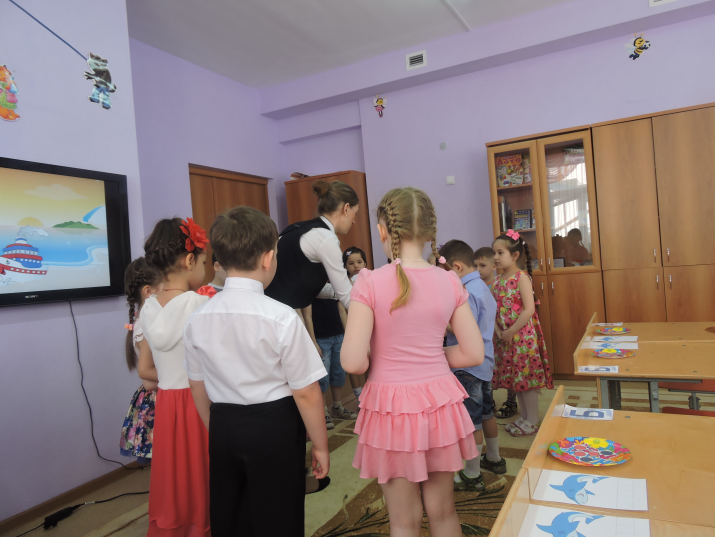 Воспитатель: Я предлагаю совершить путешествие на корабле. Но на корабль нужно получить пропуск. Посмотрите на картинку, скажите, что вы видите, и назовите первый звук, найдите соответствующую букву на столе и занимайте своё место. (Раздаю картинки, дети называют первый звук, садятся на свои места)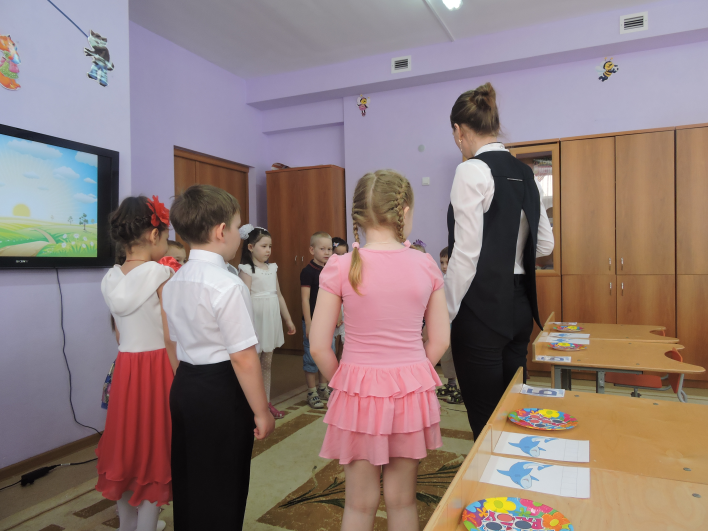 Итак! Все на своих местах. Вы готовы к путешествию? На нашем пути будет много трудностей. Но я уверена, что вы с ними справитесь.Воспитатель: Мы отправляемся в путь (звучит запись морского прибоя).Звуковой синтез слов. Д/и «Узнай слово».Воспитатель: Вот мы с вами и в открытом море. Мимо нас проплывают разные морские обитатели, но вот беда, я не могу понять, кто же это, потому что звуки в их именах рассыпались. Давайте соберем их в слова?Дети: Давайте.Воспитатель: Скажите, а из чего состоят слова?Дети: Слова состоят из слогов и звуков.(Произношу звуки из названий морских обитателей, а дети называют слова)Воспитатель: Молодцы, ребята, всем морским обитателям помогли!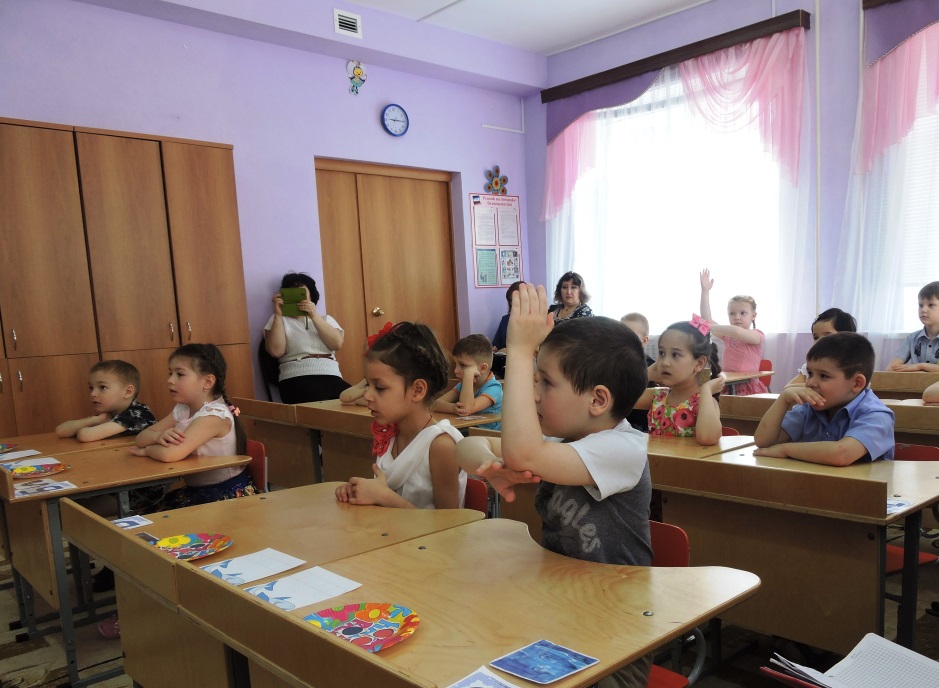 Звуковой анализ слова «акула».Воспитатель: А сейчас я загадаю загадку: «Она гроза морей и океанов. Очень зубаста и опасна.» Кто это?Дети: Акула. Дети делают разбор слова с помощью фишек и звуковой полоски за столом, один ребенок дает пояснение.— Сколько всего звуков в слове «Акула»?— Сколько твёрдых согласных в слове «Акула»?— Сколько мягких согласных звуков…— Сколько гласных звуков …. — А сколько слогов в этом слове? Как догадались? Какое мы знаем правило? (В слове столько слогов, сколько гласных звуков).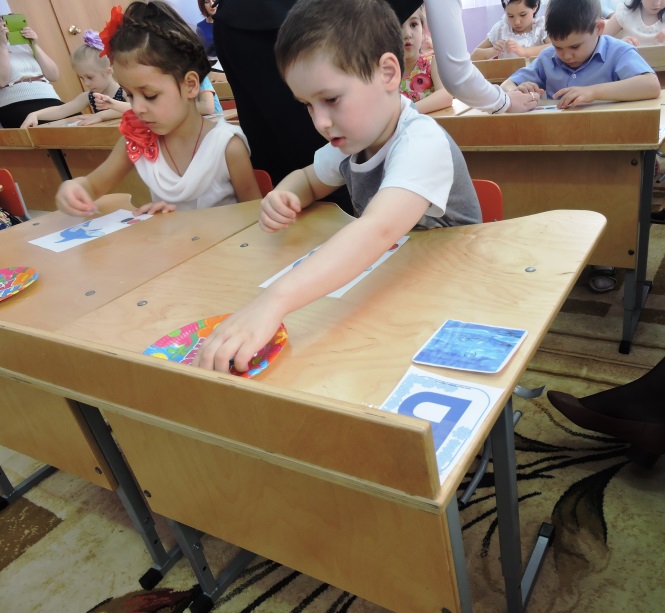 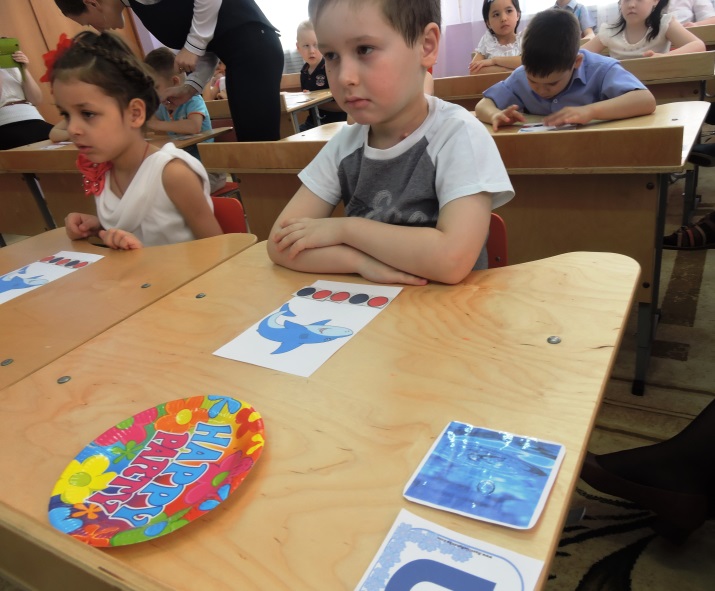 ФизкультминуткаВстал на мостик капитан,Смотрит здесь, смотрит там.То в бинокль, то в трубу —Влево, вправо, за корму.Сложите пальцы так, чтобы получились «окуляры» бинокля, и поднесите «бинокль» к глазам. Большие пальцы находятся снизу, кончики остальных пальцев прижаты к ним. Теперь один кулачок приставьте к другому так, чтобы получилась труба. Посмотрите в подзорную трубу. Второй глаз должен быть закрыт! Что вы видите? А я вижу острова! Предлагаю вам узнать кто же живет около них!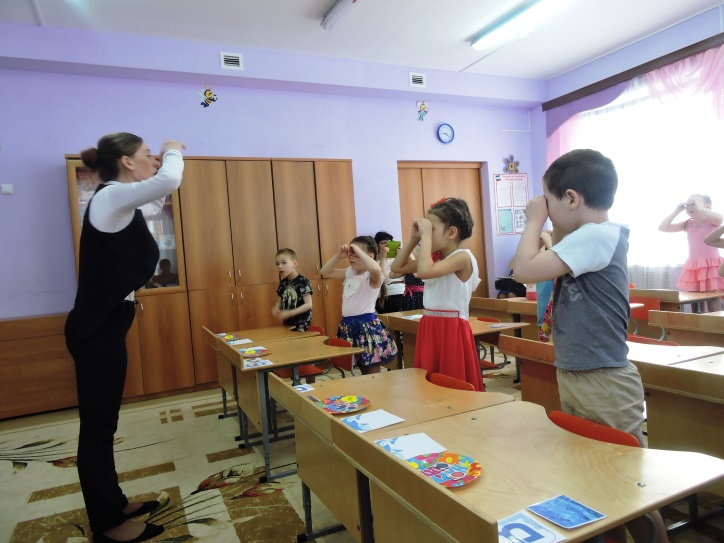 «Таинственные острова». Деление слов на слоги.Воспитатель: Я вижу впереди таинственные острова. Но эти острова не простые! У  первого острова живут обитатели, в названии которых  один слог, у второго - состоящие из двух слогов, у третьего - состоящие из трёх слогов. Показываю карточки, дети делят слова на слоги и расселяют морских обитателей к их островам.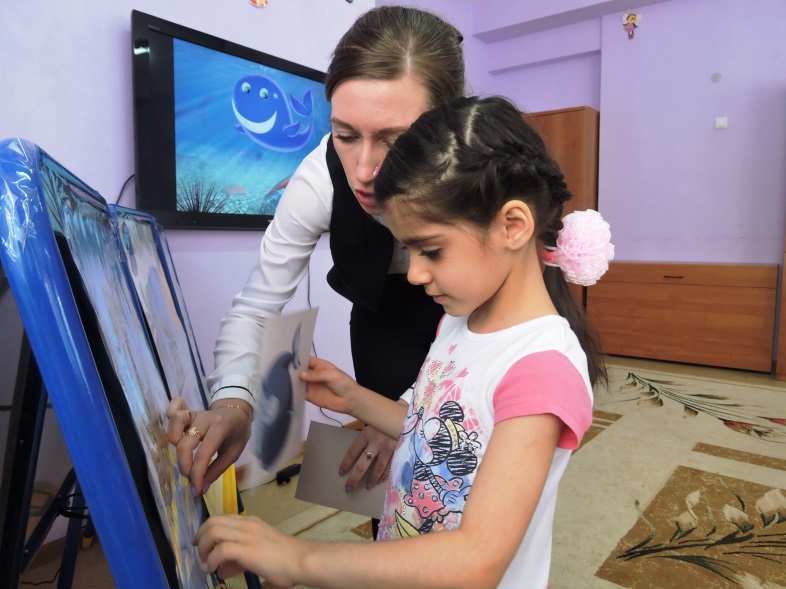 Составление предложений по схеме. Д/и «Рыбалка».Воспитатель: За бортом проплывает косяк рыбы, предлагаю поймать по красивой рыбке. Но рыбки у нас не простые, на них изображены схемы предложения. Ребята, давайте вспомним, что такое предложение?Дети: Предложение – это слова, которые дружат между собой.Воспитатель: Правильно! А теперь поймайте рыбку и составьте предложение по схеме.Каждый ребенок «ловит» рыбку, где с обратной стороны изображена схема слова.Воспитатель: Молодцы, ребята. А вот у меня и ведерко есть, давайте сложим в него наш улов. Ну а нам пора плыть дальше. Занимайте свои места на корабле.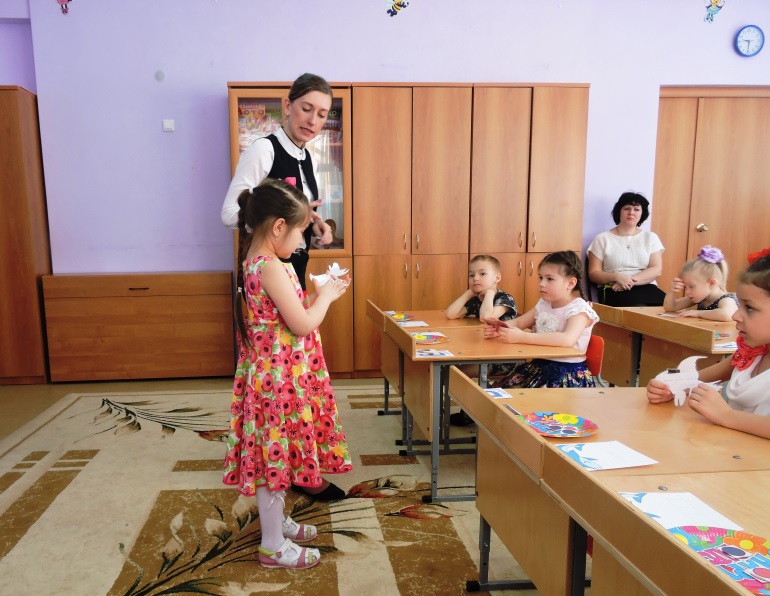 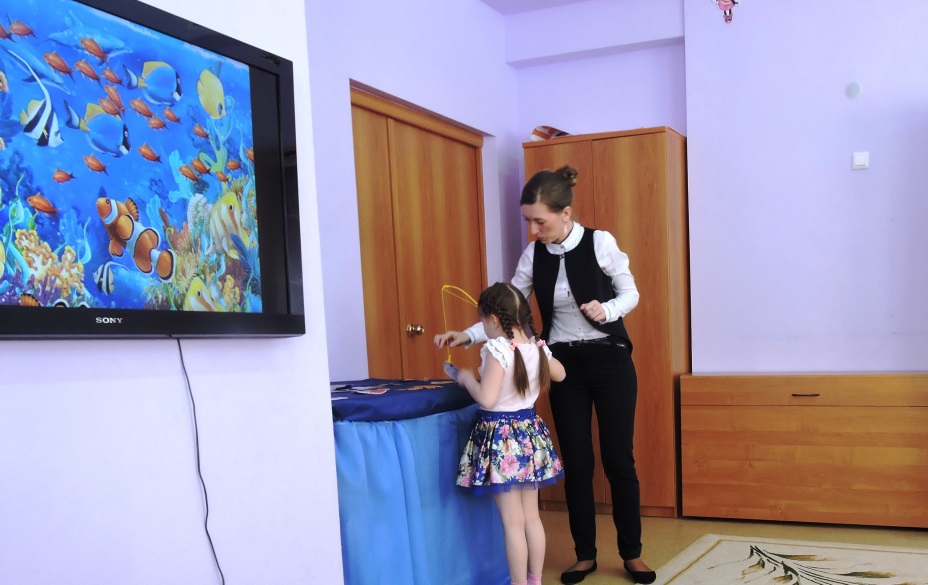 Игра «Чётвёртый лишний».Воспитатель: А сейчас будьте внимательны. Вы должны назвать лишнее слово. Отвечаем хором, а объяснение будет давать тот, кого назначит капитан.- Корабль, пароход, лодка, (самолёт).- Краб, дельфины, медуза, (щука).- Капитан, боцман, матрос, (воспитатель).- Керосин, бензин, солярка, (подсолнечное масло).- Якорь, штурвал, спасательный круг, (журнал для отметок).- Сом, щука, карась, (медуза.) Воспитатель: Какие вы все внимательные!Итог занятияВоспитатель: Вот мы подплываем к следующему острову. Посмотрите, что это здесь (видят сундучок). Давайте посмотрим, что же в сундучке. Здесь на память о путешествии раскраски морских животных. Ребята, вот и подошло наше путешествие к концу. Вам понравилось задания выполнять? А какие задания вы выполняли? А какое задание вам было трудно выполнятьВы молодцы! А сундучок с раскрасками мы заберем в группу и там их украсим.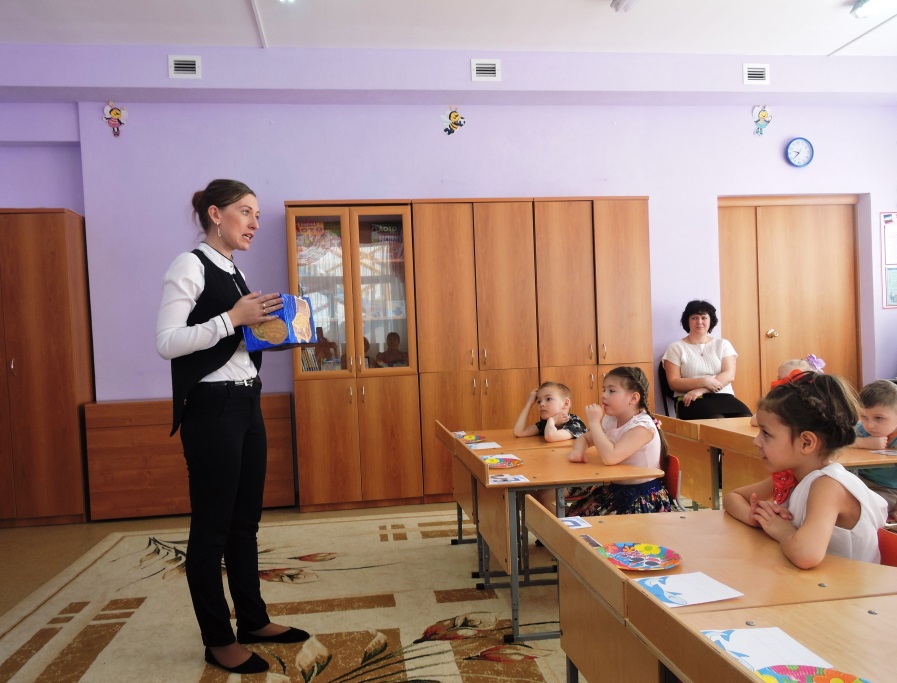 